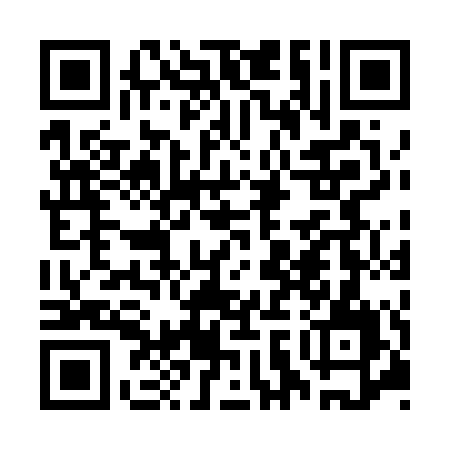 Ramadan times for Bayong I, CameroonMon 11 Mar 2024 - Wed 10 Apr 2024High Latitude Method: NonePrayer Calculation Method: Muslim World LeagueAsar Calculation Method: ShafiPrayer times provided by https://www.salahtimes.comDateDayFajrSuhurSunriseDhuhrAsrIftarMaghribIsha11Mon5:055:056:1412:163:296:196:197:2412Tue5:055:056:1412:163:286:186:187:2313Wed5:045:046:1312:163:276:186:187:2314Thu5:045:046:1312:163:266:186:187:2315Fri5:045:046:1312:153:256:186:187:2316Sat5:035:036:1212:153:256:186:187:2317Sun5:035:036:1212:153:246:186:187:2318Mon5:035:036:1112:143:236:176:177:2219Tue5:025:026:1112:143:226:176:177:2220Wed5:025:026:1112:143:216:176:177:2221Thu5:015:016:1012:143:206:176:177:2222Fri5:015:016:1012:133:196:176:177:2223Sat5:005:006:0912:133:196:176:177:2124Sun5:005:006:0912:133:186:166:167:2125Mon5:005:006:0812:123:176:166:167:2126Tue4:594:596:0812:123:166:166:167:2127Wed4:594:596:0812:123:156:166:167:2128Thu4:584:586:0712:113:146:166:167:2129Fri4:584:586:0712:113:136:156:157:2130Sat4:574:576:0612:113:126:156:157:2031Sun4:574:576:0612:103:116:156:157:201Mon4:564:566:0612:103:126:156:157:202Tue4:564:566:0512:103:126:156:157:203Wed4:554:556:0512:103:136:156:157:204Thu4:554:556:0412:093:136:146:147:205Fri4:544:546:0412:093:146:146:147:206Sat4:544:546:0312:093:146:146:147:207Sun4:544:546:0312:083:156:146:147:198Mon4:534:536:0312:083:156:146:147:199Tue4:534:536:0212:083:156:146:147:1910Wed4:524:526:0212:083:166:136:137:19